     Durrington Cemetery War Graves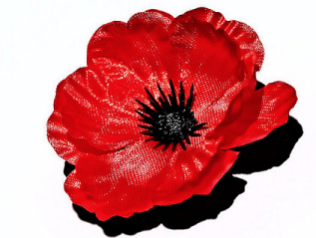     Canadians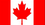 SurnameFirst NamesRankService No.Served WithDied Died ofGrave Location in Durrington CemeteryBurnettGeorgeSapper45059Canadian Engineers6 Dec 1914PneumoniaIn HospitalPlot 49MarchbankOgilvie JamesLieutenantCanadian Engineers2 Jun 1918Burns – Aero AccidentMilitary Hospital, Fargo, WiltshirePlot 284BarkerJoseph ClaudeSecond LieutenantRoyal Air Force19 May 1918Aero AccidentPlot 283HillRobert BrintonLieutenantRoyal Air Force29 April 1918Aero AccidentPlot 279McGillivrayCharles AllisterSecond LieutenantRoyal Flying Corps14 Feb 1918Aero AccidentPlot 271McSweeneyGeorge BampfieldSecond LieutenantRoyal Air Force25 July 1918Aero AccidentPlot 290RyanPhilip Stephen Flight Cadet360342Royal Air Force13 July 1918Died of WoundsPlot 288